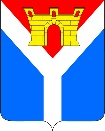 АДМИНИСТРАЦИЯ УСТЬ-ЛАБИНСКОГО ГОРОДСКОГО ПОСЕЛЕНИЯ УСТЬ-ЛАБИНСКОГО РАЙОНАП О С Т А Н О В Л Е Н И Еот 09.11.2022	          		                                                                          № 785г. Усть-ЛабинскОб утверждении методики определения ежегодного объема межбюджетных трансфертов, необходимых для осуществления передаваемой части полномочий органов местного самоуправления Усть-Лабинского городского поселения Усть-Лабинского района по осуществлению внутреннего муниципального финансового контроля органам местного самоуправления муниципального образования Усть-Лабинский районВ соответствии с Бюджетным кодексом Российской Федерации, Федеральным законом от 06 октября 2003 г. № 131-ФЗ «Об общих принципах организации местного самоуправления в Российской   Федерации», решением Совета Усть-Лабинского городского поселения Усть-Лабинского района от           04 августа 2021 г. № 2 протокол № 31 «Об утверждении Положения о бюджетном процессе в Усть-Лабинском городском поселении Усть-Лабинского района (с изменениями от 30 ноября 2021 г. № 10 протокол № 35), п о с т а н о в л я ю:	1. Утвердить методику определения ежегодного объема межбюджетных трансфертов, необходимых для осуществления передаваемой части полномочий органов местного самоуправления Усть-Лабинского городского поселения  Усть-Лабинского района по осуществлению внутреннего муниципального финансового контроля органам местного самоуправления муниципального образования Усть-Лабинский район (прилагается).	2. Признать утратившими силу:	приложение № 2 к постановлению администрации Усть-Лабинского городского поселения Усть-Лабинского района от 14 ноября 2017 г. № 873 «Об утверждении Порядка и методики расчета иных межбюджетных трансфертов из бюджета Усть-Лабинского городского поселения Усть-Лабинского района на финансовое обеспечение переданной части полномочий по решению вопросов местного бюджета»;	постановление от 30 ноября 2020 г. № 858 «О внесении изменений в постановление администрации Усть-Лабинского городского поселения              Усть-Лабинского района от 14 ноября 2017 г. № 873 «Об утверждении Порядка и методики расчета иных межбюджетных трансфертов из бюджета                     Усть-Лабинского городского поселения Усть-Лабинского района на финансовое обеспечение переданной части полномочий по решению вопросов местного бюджета»».	3. Отделу по общим и организационным вопросам администрации              Усть-Лабинского городского поселения Усть-Лабинского района                    (Владимирова М.А.) обнародовать настоящее постановление с приложениями на официальном сайте администрации Усть-Лабинского городского поселения Усть-Лабинского района в информационно-телекоммуникационной сети «Интернет» и на информационных стендах МБУК «Центральная районная библиотека МО Усть-Лабинский район».	4. Контроль за выполнением настоящего постановления возложить на заместителя главы Усть-Лабинского городского поселения Усть-Лабинского района Титаренко А.Г.	5. Постановление вступает в силу после его официального обнародования.Глава Усть-Лабинского городского поселенияУсть-Лабинского района                                                               С.А. ГайнюченкоМетодика определения ежегодного объема межбюджетных трансфертов, необходимых для осуществления передаваемой части полномочий органов местного самоуправления Усть-Лабинского городского поселения Усть-Лабинского района по осуществлению внутреннего муниципального финансового контроля органам местного самоуправления муниципального образования Усть-Лабинский район1. Общие положенияНастоящая Методика определяет порядок расчета ежегодного объема межбюджетных трансфертов, перечисляемых из бюджета Усть-Лабинского городского поселения Усть-Лабинского района (далее – местный бюджет) бюджету муниципального образования Усть-Лабинский район (далее - бюджет МО Усть-Лабинский район) на основании соглашения о передаче осуществления части полномочий органов местного самоуправления Усть-Лабинского городского поселения Усть-Лабинского района по решению вопросов местного значения по осуществлению внутреннего муниципального финансового контроля органам местного самоуправления муниципального образования    Усть-Лабинский район (далее – межбюджетные трансферты).Межбюджетные трансферты предоставляются бюджету МО                       Усть-Лабинский район на осуществление части полномочий Усть-Лабинского городского поселения Усть-Лабинского района по осуществлению внутреннего муниципального финансового контроля в рамках переданных полномочий поселения. Указанную Методику следует учитывать при расчете межбюджетного трансферта для составления проекта местного бюджета. Объемы межбюджетных трансфертов, предоставляемые из местного бюджета в бюджет МО Усть-Лабинский район, определяется с учетом необходимости обеспечения осуществления переданных полномочий, в том числе их материально-технического обеспечения. При осуществлении расчетов в рамках настоящей Методики допускаются математические округления данных.II. Порядок планирования и перечисления межбюджетных трансфертов	2.1.	Предоставление межбюджетных трансфертов осуществляется администрацией Усть-Лабинского городского поселения Усть-Лабинского района в объеме средств, предусмотренных решением о местном бюджете на соответствующий финансовый год и плановый период, в соответствии с бюджетной росписью, в пределах бюджетных ассигнований, утвержденных в установленном порядке и предоставляются за счет собственных доходов бюджета поселения.	2.2.  Межбюджетные трансферты из местного бюджета перечисляются в бюджет МО Усть-Лабинский район путем зачисления средств на счет администрации муниципального образования Усть-Лабинский район, открытого в управлении Федерального казначейства по Краснодарскому краю.III. Определение размера межбюджетных трансфертов.3.1. Расчет межбюджетного трансферта производится в целях определения суммы расходов местного бюджета на передачу части полномочий по установленным статьей 14 Федерального закона от 06 октября 2003 г. № 131-ФЗ «Об общих принципах организации местного самоуправления в Российской   Федерации» и имеет строго целевое назначение.3.2. Ежегодный размер межбюджетных трансфертов, необходимых для осуществления полномочий, передаваемых в соответствии с соглашением, рассчитывается по формуле:W=(V*N*K+M)*C, гдеW – объем трансферта, передаваемого бюджету МО Усть-Лабинский район;V – годовой объем расходов на выплату заработной платы и начислений на выплаты по оплате труда 1-го сотрудника (подстатьи 211 и 213 классификации операций сектора государственного управления бюджетной классификации расходов бюджетов Российской Федерации (далее - КОСГУ); N – количество специалистов;К- коэффициент индексации и (или) повышения заработной платы:где: К  показатель индексации (увеличения ) заработной платы, может подлежать пересмотру в течении года;М – сумма материального обеспечения специалистов 5% от фонда оплаты труда с начислениями;С – удельный вес численности населения поселения в общей сумме численности, где С=Сi/Собщ;Сi/ -численность поселения на 1 января текущего финансового года; Собщ.- численность всех поселений, передающих полномочия на 1 января текущего финансового года.	IV. Контроль за расходованием межбюджетных трансфертов4.1. Получатель межбюджетных трансфертов - муниципальное образование Усть-Лабинский район, осуществляет учет поступивших средств в доходной части в соответствии с доведенными до него уведомлениями по расчетам между бюджетами по межбюджетным трансфертам. В расходной части - в соответствии с порядком применения кодов бюджетной классификации Российской Федерации в части межбюджетных трансфертов на текущий финансовый год межбюджетные трансферты расходуются в соответствии с бюджетным законодательством Российской Федерации. Трансферты носят целевой характер, могут быть использованы только по назначению.4.2. В целях осуществления контроля за целевым использованием межбюджетных трансфертов орган муниципального образования                                 Усть-Лабинский район представляет ежеквартальный отчет до 03 числа месяца, следующего за отчетным и  не позднее 15 января  следующего за отчетным финансовым годом в финансовый отдел администрации Усть-Лабинского городского поселения Усть-Лабинского района годовой отчет о целевом использованием межбюджетных трансфертов согласно приложению к настоящей Методике. 4.3. Межбюджетные трансферты, не использованные в текущем финансовом году, подлежат возврату в местный бюджет.4.4. Ответственность за несоблюдение настоящей Методики и недостоверность представляемых сведений возлагается на получателей межбюджетных трансфертов.4.5. В случае использования межбюджетных трансфертов не по целевому назначению соответствующие средства возвращаются в местный бюджет в порядке, установленном бюджетным законодательством.4.6. За нецелевое использование средств и иные нарушения бюджетного законодательства Российской Федерации нарушители несут ответственность в соответствии с Бюджетным кодексом Российской Федерации и нормативными правовыми актами Краснодарского края.Начальник финансового отдела администрации Усть-Лабинского городского поселения Усть-Лабинского района                                                                     С.А. НиконоваПРИЛОЖЕНИЕк Методике определения ежегодного объема межбюджетных трансфертов, необходимых для осуществления передаваемой части полномочий органов местного самоуправления                Усть-Лабинского городского поселения Усть-Лабинского района по осуществлению внутреннего муниципального финансового контроля органам местного самоуправления муниципального образования Усть-Лабинский район ОТЧЕТоб использовании межбюджетных трансфертов, предоставляемых из бюджета Усть-Лабинского городского поселения Усть-Лабинского района бюджету муниципального образования Усть-Лабинский районпо состоянию на ______________________Наименование  главного администратора расходов    _________________________________________________________________Наименование  получателя межбюджетных трансфертов    _________________________________________________________________Единица измерения : рубли, копейкиГлава МО Усть-Лабинский район                                       __________________________Исполнитель                                                                             _________________________Начальник финансового отдела администрации Усть-Лабинского городского поселения Усть-Лабинского района                                                                                                                                   С.А. НиконоваПРИЛОЖЕНИЕУТВЕРЖДЕНОпостановлением администрации Усть-Лабинского                    городского поселения Усть-Лабинского районаот 09.11.2022 № 785Код ОКТМОМежбюджетные трансфертыКБК расходовКБК доходовОстаток средств на начало годаПоступило межбюджетных трансфертовПоступило межбюджетных трансфертовПроизведено расходов получателем средствПроизведено расходов получателем средствВосстановлено  остатков межбюджетного трансферта прошлых летВозвращено неиспользованных остатков прошлых лет в бюджет поселенияОстаток на конец отчетного периодаКод ОКТМОМежбюджетные трансфертыКБК расходовКБК доходовОстаток средств на начало годаС начала года (сумма)В том числе отчетный периодС начала года (сумма)В том числе отчетный периодВосстановлено  остатков межбюджетного трансферта прошлых летВозвращено неиспользованных остатков прошлых лет в бюджет поселенияКод ОКТМОМежбюджетные трансфертыКБК расходовКБК доходовОстаток средств на начало годаС начала года (сумма)В том числе отчетный периодС начала года (сумма)В том числе отчетный периодВосстановлено  остатков межбюджетного трансферта прошлых летВозвращено неиспользованных остатков прошлых лет в бюджет поселенияВСЕГО (гр.4+5-7-9)1234567891011XX